Woodcock declaration of interests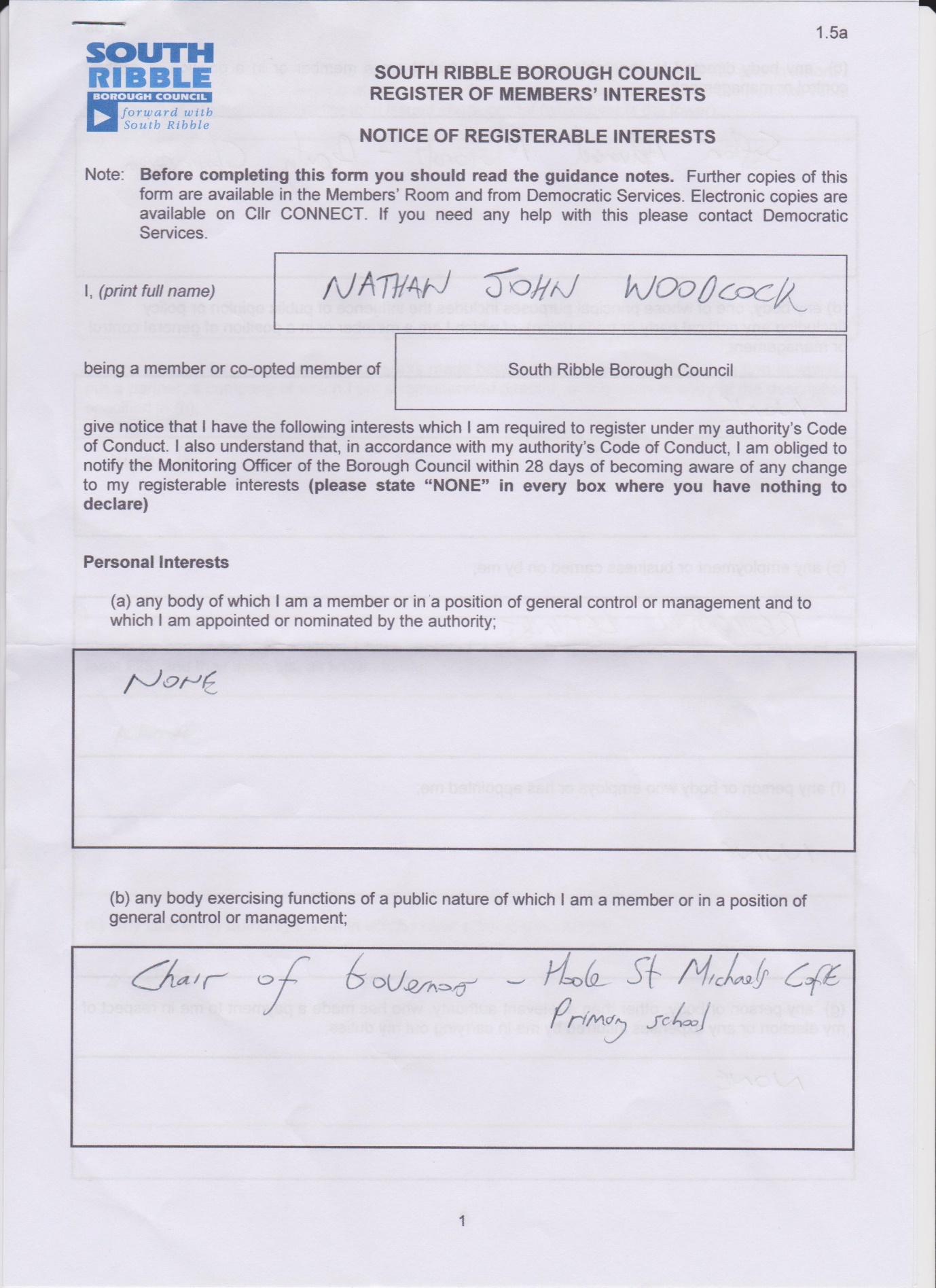 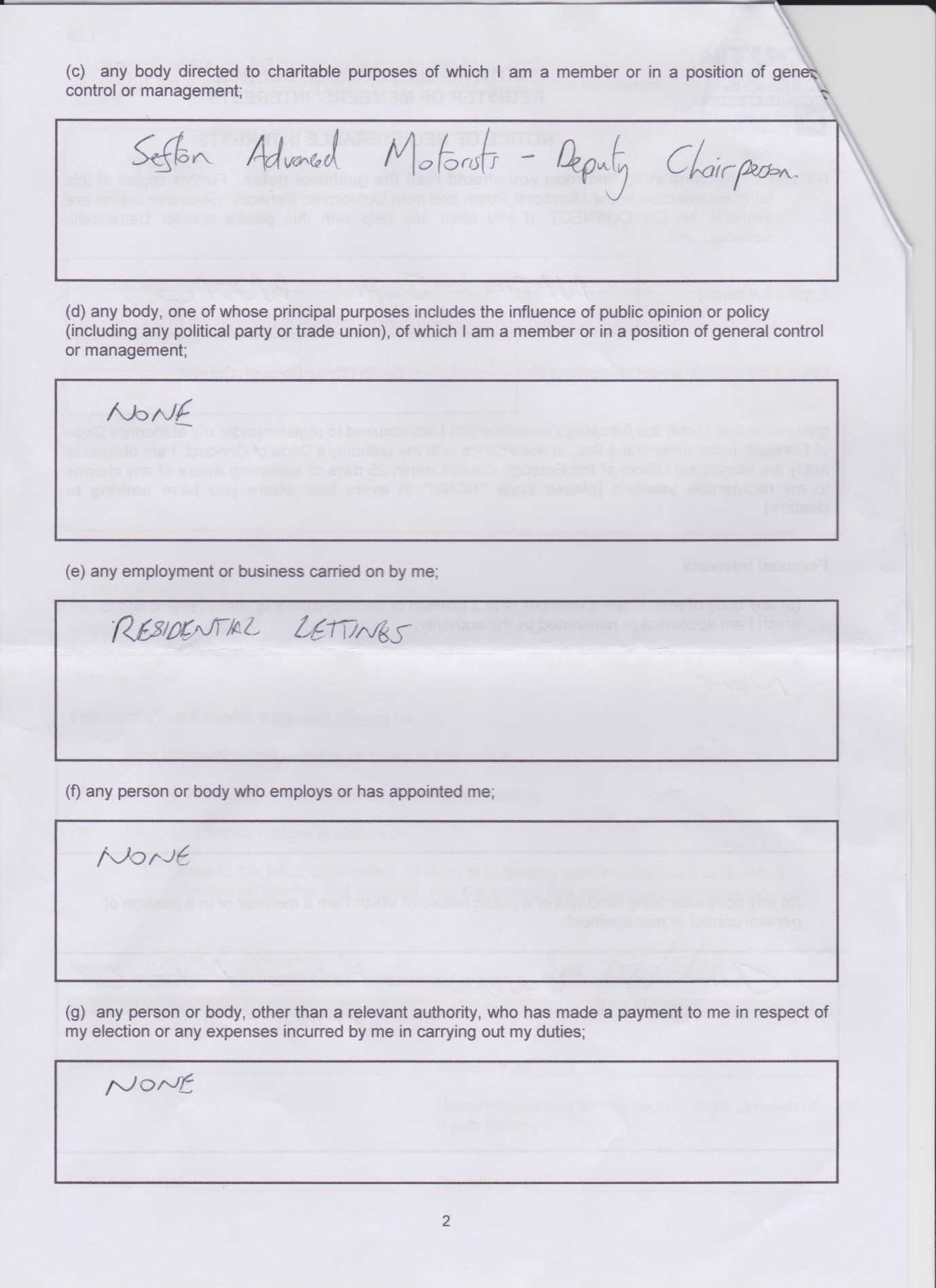 